Downtown Optimist Club of ColumbiaIn Person/ Zoom Meeting Monday, October 16, 2023 at Optimist ClubhouseMeeting began at 12:00 noonMembers in attendance: President Mike Hachett, Jerry Sullivan, Kenny Oster, Barb West, Mary Dewey, Deb Swanegen, Rick McKernan, Carl Scott, Nadia Ryakmatullov, Akbar Hussein, Daryl Stockstill, Tony Parisio, Jim Murphy, C.O. Scheffer, Pat Brown, and Steve Klein and by zoom Scott Stager and Max MillerSpecial Guests:  Andrew Grevers, Mizzou Swim & Dive Coach and Beverly Oster (Ken’s wife)Invocation:  Carl ScottPledge of Allegiance:  Tony ParisioBirthdays/Anniversaries: Tony Parisio birthday was on October 3, Jerry Sullivan birthday was on October 2, Nadia Ryakmatullov is 2 years Cancer Free as today, Club Anniversaries: Deb Swanegan on October 15, 2019, Joe Weber also joined the club on October 15, 2020 and Winston Asbury joined on October 17, 2021 Pay the pig: Nadia Ryakmatullov paid $.25 for no name tag, Carl Scott paid $.25 for Mizzou Football team, Rick McKernan paid $.75 Mizzou Swim Team, No Name Tage, and being on East Missouri Optimist Facebook pages, Mary Dewey paid $.75 for being on the East Missouri Optimist Facebook pages, and Mizzou Volleyball Facebook pages, Barbra West paid $.25 for being on the East Missouri Optimist Facebook pagesRick McKernan:COMO: CELEBRATE COMMUNITY!VOLUNTEERS MAKING COMO A GREAT PLACE TO LIVE Greetings Service Club Presidents!The date is rapidly approaching for our next Celebrate Community meeting.  At the 3rd Quarter meeting of club leaders, we set the time and date for the 4th Quarter meeting as Thursday, October 19, 2023, at 7:30 pm, to be held at the Downtown Optimist Clubhouse, 1201 Grand Avenue.There is a Board meeting Thursday, October 19th at 6 pm at the Clubhouse we have 2 fund requests: Dream Tree Academy 573 and Ronald McDonald House just needed to be voted on. Steve Winter:  – Frist order is due on Monday, October 23rd James Murphy want to Thank Greg Schneider for coming out last Saturday, October 14th to him with the drills to make sure they are working and ready to go and also move some of the tree stands. Also reminded us that we have a Christmas lot clean up day at 8:30 am it will only take 15 minutes if we have moved that 5 people to help move the rest of the tree stands where they go in the lot.Mary would like to Thank the following club members who went to the 1st qtr. Conference this past weekend. Akbar Hussein, Barba West, Deb Swanegan, Rick McKernan, Jerry Sullivan, Carl Scott and Mike Hachett.  We learn about grants that we can get as a club for new projects that we can be able to help the youth in our community. Sunrise Optimist Club is doing a Trunk A Treat at the Sunrise Optimist Club parking lot on Thursday, October 26th from 6 to 8 pm. If anyone from the club would like to come out they will be welcome. What you will do is decorated your trunk of your car and then you will hand out candy to the kids who will come out that night. The else have around 30 or more kids come out that night for this event.Speaker for the Day: Andrew Grevers, Mizzou Swim & Dive:  	 Prior to Mizzou, Grevers served three years as a volunteer coach for both men’s and women’s swimming at Northwestern, where he helped coach several NCAA champions and national record holders. He also assisted as the men’s team which placed sixth at the 2007 NCAA Championship. Grevers also served as head coach of Wildcat Aquatics (Evanston, Ill.) from 2005-10, where the team produced three national records and 27 state records under his watch.Grevers helped elevate the Mizzou programs into national powers since his arrival in Columbia as an assistant coach in 2010. He was promoted to associate head coach ahead of the 2017-18 season. The top seven team finishes for both Mizzou men’s and women’s programs have come over the last nine seasons, including six Top 15 NCAA placements for the women’s team and five for the men’s program.Mizzou flourished under Grevers’ direction after Sterk named him as the program’s interim head coach in late October, 2018. The Tiger men’s team finished second at the 2019 Southeastern Conference Championships, easily surpassing the program’s previous best SEC placement of fifth. The 2018-19 Tigers produced the first men’s conference relay title in team history and senior Mikel Schreuders took home Mizzou’s first-ever SEC men’s swimming title. The women’s program placed seventh at the league meet, as seven female Tigers earned 2018-19 All-SEC honors.“Andrew did an outstanding job of leading our staff and student-athletes during a challenging 2018-19 season, and I look forward to watching him build upon this past year’s success in future seasons,” Sterk said. “He enjoys tremendous respect not only within our program, but within the swimming community, too, and is committed to providing a high-level student-athlete experience centered on academic and athletic excellence.”Grevers, who served as the interim head coach during the 2018-19 season, had the interim tag removed from his title on May 24, 2019.In his first full year as the program's leader in 2019-20, Grevers made the program his own with ZouStyle, a commitment to a winning process:5 Questions: Andrew will be sending this information to me later. After I get this I will send it out to you later.Optimist Creed was recited and meeting adjourned at 1:00 pm Mike Hachett, PresidentDowntown Optimist Club of ColumbiaIn Person/ Zoom Meeting Monday, October 23, 2023 at Optimist ClubhouseMeeting began at 12:00 noonMembers in attendance: President Mike Hachett, Brent Sappington, Barb West, Mary Dewey, Ken Oster, Steve Winter, Ed Musterman, Larry Fick, Rick McKernan, Carl Scott, Nadia Ryakmatullov, Akbar Hussein, C.O. Scheffer, and Scott StagerSpecial Guests:  Dr. Heather McCullar from Benton and Jefferson Middle School Stem Education, and Morgan Dennehy from Junior AchievementInvocation:  Larry FickPledge of Allegiance:  Scott StagerBirthdays/Anniversaries: Brett Sappington birthday is on October 27th. Pay the pig: Nadia Ryakmatullov paid $.25 for no name tag, Carl Scott paid $.25 for Mizzou Football team, $.25 for the Kansas Basketball rank, and $.25 for the opening of new Food bank new place, Ken Oster paid $.25, Brent Sappington paid $.25, Mary Dewey paid $.25 for not having Akbar name tag doneMike Hachett let us know that their will be a mystery guest at the next meeting on Monday. What he wants us to get up and meet and greet each member.There is a Board meeting Thursday, October 19th at 6 pm at the Clubhouse we have 2 fund requests: Dream Tree Academy 573 for $2500 for their new t-shirt press machine and Ronald McDonald House for $6500 for their new refrigerator. Steve Winter:  – Frist order is due on Monday, October 23rd Order will come in next Thursday, November 2 and Steve will let us know when andJames Murphy want to Thank everyone who came out to help move the rest of the tree stands on Saturday, October 21st.Mary would like to Thank everyone who signed up for the Dime A Day. They are Steve Winter, Larry Fick, Deb Swanegan, Carl Scott, Akbar Hussein and Mary Dewey. They all want to see me dress up as Mrs. Claus during the Christmas Tree Lot.   Sunrise Optimist Club is doing a Trunk A Treat at the Sunrise Optimist Club parking lot on Thursday, October 26th from 6 to 8 pm. If anyone from the club would like to come out they will be welcome. What you will do is decorated your trunk of your car and then you will hand out candy to the kids who will come out that night. The else have around 30 or more kids come out that night for this event.5 Questions: from Andrew Grevers that he will share with his Swim Team:1 – What do you want to accomplish2 – Why do you want to do it?3 – What will it take?4 – What are obstacles you will need to overcome or avoid?5 – What can you do right now? (to keep yourself on track to accomplish these goals)I am thinking these questions we can use in our Optimist club and life.Morgan Dennehy from Junior Achievement talked about their Meet Santa and Mrs. Claus on November 17th from 4:00 to 8:00 pm at Orr Street Studio (106 Orr Street). Speaker for the Day:  Dr. Heather McCullar for 19 years in the CPS. She works for Benton and Jefferson Middle School Stem Academy. Stem is not A class you teach It’s a Culture you build (Chris Woods).  Attached is some more information about the Stem program both at Benton and Jefferson Middle School.Please look at the update calendar for where the club meeting will be at, and other important dates.Optimist Creed was recited and meeting adjourned at 1:00 pm Mike Hachett, PresidentDowntown Optimist Club of ColumbiaIn Person/ Zoom Meeting Monday, October 30, 2023 at Optimist ClubhouseMeeting began at 12:00 noonMembers in attendance: President Mike Hachett, Mary Dewey, Ken Oster, Steve Winter, Ed Musterman, Rick McKernan, Carl Scott, jim Murphy, Jerry Sullivan and Daryl StockstillSpecial Guests: Michaele Flerey MAP, Janice Brooks MAP, Justin Anthony MAP, Dylan Christophason (Rick), Jamaca Nichols (Rick), Gahon Boukari (Steve) and Michael Powers (Ed)Invocation:  Rick McKernanPledge of Allegiance:  Jim MurphyBirthdays/Anniversaries: Barb West birthday is on November 1 and Jim Murphy birthday on November 5 Pay the pig: Mary Dewey paid $.25 for the Mizzou Volleyball on TV, $ .25 for being on Facebook for the Mizzou Volleyball Game, and $.25 for the KU beat OU Football game, Rick McKernan paid $.50 for KU win over OU football, and $.50 for Kansas State ranked in the top 25 in the football poll, Michael Powers $.25 for going to KUMike Hachett let us know that their will be a mystery guest at the next meeting on Monday. What he wants us to get up and meet and greet each member.Steve Winter:  – Frist order is due on Monday, October 23rd Order will come in next Thursday, November 2 and Steve will let us know when and the order comes in this week. He will be needing help unloading and bagging the orders.Steve Winter says right now we don’t have the Mizzou Baseball/Softball team this year helping unloading the Christmas Tree on Saturday, November 11. We are reaching out to other organization and groups to help with us unload. Jim Murphy would like personal Thank the following members who came out on Saturday, October 21 to move the Christmas Tree Stands: Mike Hachett, Tony Parrisio, Rick McKernan, Daryl Stockstill and another person I didn’t caught his name. Speaker for the Day:  See the attachment sheet about Moving A HeadOptimist Creed was recited and meeting adjourned at 1:00 pm Mike Hachett, PresidentPlease look at the update calendar for where the club meeting will be at, and other important dates.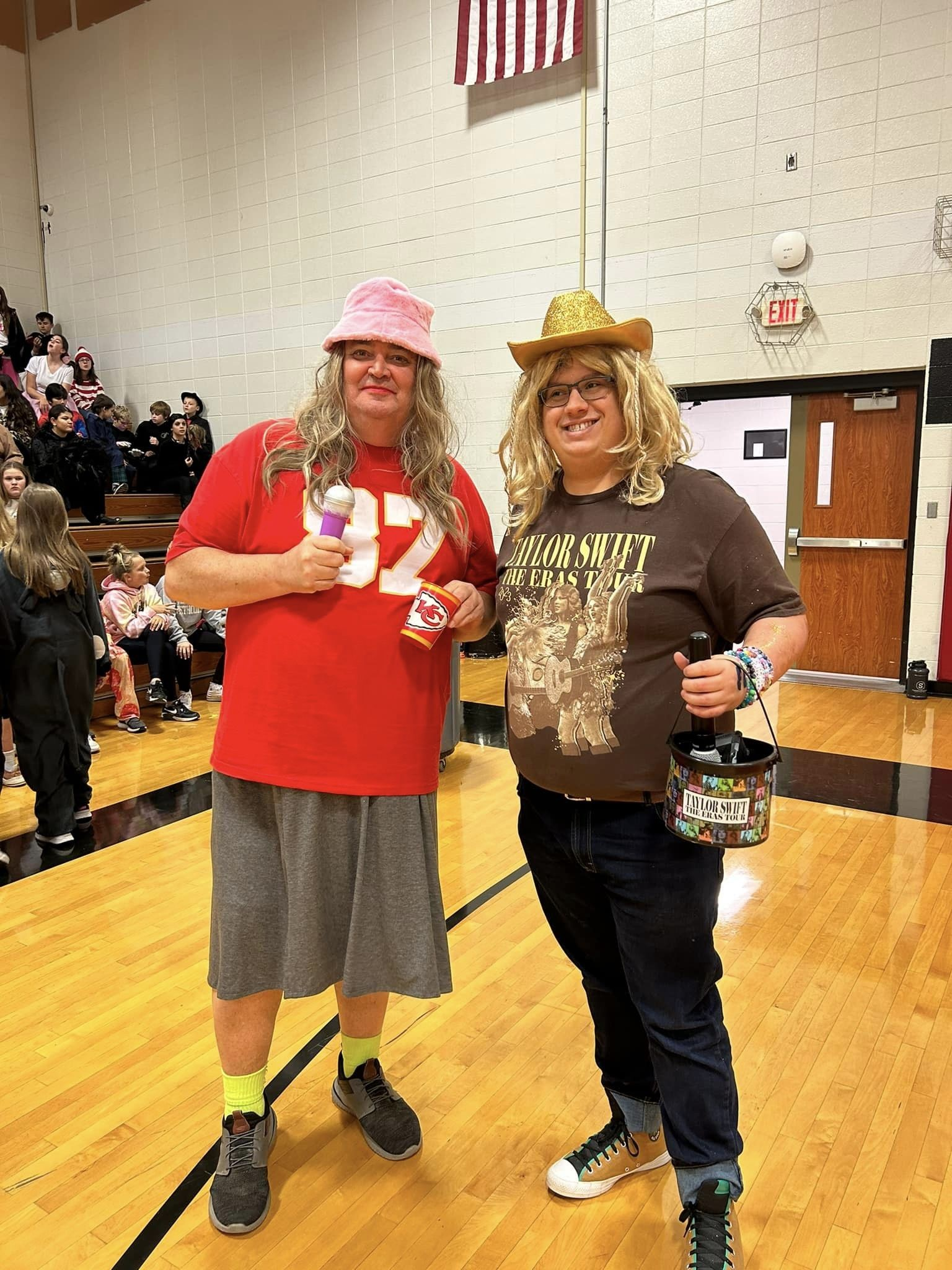 ◄ Sep 2023October  2023October  2023October  2023October  2023October  2023Nov 2023 ►SunMonTueWedThuFriSat1 2 “Spotlight” on our club member Larry FickSpeakers at Noon at the Clubhouse3 4 5 6 7 8 9 Todd Cully CEO and General Manager of Boone ElectricSpeakers at Noon at the Clubhouse10 11 12 13 1st Qtr. Conference at the Courtyard by the Marriott in Columbia14 1st Qtr. Conference at the Courtyard by the Marriott in Columbia15 16 Head Coach Andrew Grevers, MU Swimming and Diving Teamat Noon at the Clubhouse17 18 19 Kids 1st Optimist Club Bus Trip to Hannibal from 8:00 am to 5:00 pm for $130Board Meeting at the Clubhouse at 6:00 pm20 21 22 23 Heather McCullar. STEAM Specialist, Columbia Public SchoolsSpeakers at Noon at the Clubhouse24 25 26 Sunrise Optimist Club Trunk A Treat at the Sunrise Optimist Club parking lot from 6 to 8 pm27 28 29 30 Justin Anthony, Moving Ahead Program, Columbia Housing Authority.Speakers at Noon at the Clubhouse31 ◄ Sep 2023October  2023October  2023October  2023October  2023October  2023Nov 2023 ►SunMonTueWedThuFriSat1 2 “Spotlight” on our club member Larry FickSpeakers at Noon at the Clubhouse3 4 5 6 7 8 9 Todd Cully CEO and General Manager of Boone ElectricSpeakers at Noon at the Clubhouse10 11 12 13 1st Qtr. Conference at the Courtyard by the Marriott in Columbia14 1st Qtr. Conference at the Courtyard by the Marriott in Columbia15 16 Head Coach Andrew Grevers, MU Swimming and Diving Teamat Noon at the Clubhouse17 18 19 Kids 1st Optimist Club Bus Trip to Hannibal from 8:00 am to 5:00 pm for $130Board Meeting at the Clubhouse at 6:00 pm20 21 22 23 Heather McCullar. STEAM Specialist, Columbia Public SchoolsSpeakers at Noon at the Clubhouse24 25 26 Sunrise Optimist Club Trunk A Treat at the Sunrise Optimist Club parking lot from 6 to 8 pm27 28 29 30 Justin Anthony, Moving Ahead Program, Columbia Housing Authority.Speakers at Noon at the Clubhouse31 ◄ Oct 2023November  2023November  2023November  2023November  2023November  2023Dec 2023 ►SunMonTueWedThuFriSat1 Barbara West Birthday2 Sunrise Optimist ClubFundraiser 4 to 8 pm at South of TownPanera  Bread3 4 Fulton Breakfast Optimist Turkey Shoot at 11:00 am at Sy-Go Farms5 6 Noon Meeting at Boone Electric Community Room (Watt room) Jenny Priest, Director MO Girls Town 7 8 9 10 11 First set of Christmas Tree Arrival need help unloading 8 am12 13 Noon Meeting at Boone Electric Community Room (Watt room)Kip Kendrick Presiding Commissioner, Boone County14 15 16 17 Santa and Mrs Claus visiting Orr Street Studio from 4 to 8 pmHosted by Junior Achievement 18 19 20 21 Partnership Against Hunger Food & Fund Drive6:00 am to 6:00 pmHyVee, Schnucks, Eat Well22 23 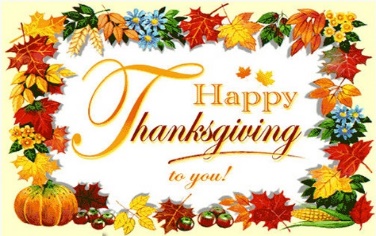 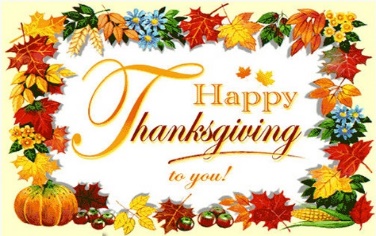 24 Christmas Tree Lot Opens up 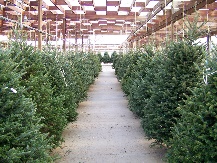 for the season25 26 27 Noon Meeting at Shakeoeares (South)Steven KellerMO Scholars Academy 28 29 30 Deadline to sign up for the Kids 1st Christmas Party for December 9th from 5:30 to 9:00 at Vineyard Clubhouse $25.00◄ Oct 2023November  2023November  2023November  2023November  2023November  2023Dec 2023 ►SunMonTueWedThuFriSat1 Barbara West Birthday2 Sunrise Optimist ClubFundraiser 4 to 8 pm at South of TownPanera  Bread3 4 Fulton Breakfast Optimist Turkey Shoot at 11:00 am at Sy-Go Farms5 6 Noon Meeting at Boone Electric Community Room (Watt room) Jenny Priest, Director MO Girls Town 7 8 9 10 11 First set of Christmas Tree Arrival need help unloading 8 am12 13 Noon Meeting at Boone Electric Community Room (Watt room)Kip Kendrick Presiding Commissioner, Boone County14 15 16 17 Santa and Mrs Claus visiting Orr Street Studio from 4 to 8 pmHosted by Junior Achievement 18 19 20 Noon Meeting at Shakeoeares (South)Gay LittekenExecutive Direct 1st Chance for Children21 Partnership Against Hunger Food & Fund Drive6:00 am to 6:00 pmHyVee, Schnucks, Eat Well22 23 24 Christmas Tree Lot Opens up for the season25 26 27 Noon Meeting at Shakeoeares (South)Steven KellerMO Scholars Academy 28 29 30 Deadline to sign up for the Kids 1st Christmas Party for December 9th from 5:30 to 9:00 at Vineyard Clubhouse $25.00